MODULO A   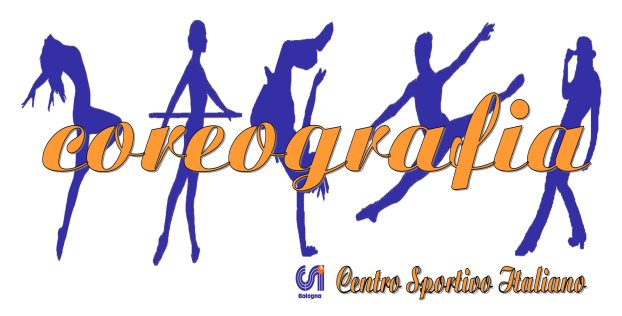 ENTRO IL 5 MAGGIO 2023Società:__________________________________Tel: _____________________________Responsabile:_____________________________________Tel:____________________________________________Specialità:________________________________________ Presentazione della società: Descrizione dell’esercizio/i (“Description Challenge”): __________________________________________________Titolo Brano Musicale:__________________________________Autore:__________________________________________NB. Invio via mail o wetransfer / Portare chiavetta USB il giorno dell’eventoTempo esibizione:_______________________________Totale partecipanti: n°atleti/e____ n°istruttori/ici ______